INDICAÇÃO Nº 644/2017Indica ao Poder Executivo Municipal que efetue a instalação de iluminação e holofotes na quadra de vôlei de areia do Residencial Furlan.Excelentíssimo Senhor Prefeito Municipal, Nos termos do Art. 108 do Regimento Interno desta Casa de Leis, dirijo-me a Vossa Excelência para sugerir que, por intermédio do Setor competente seja efetuada a instalação de iluminação necessária e holofotes na quadra de areia localizada entre as Ruas José Furlan, Antônio Furlan e José Luiz Covolan, no Residencial Furlan.  Justificativa:É grande o número de pessoas que utilizam a referida quadra, há até filas de espera para participarem dos campeonatos ali realizados. Atletas pedem a instalação de iluminação necessária e holofotes para que a quadra possa ser utilizada também à noite, atendendo assim, um número maior de pessoas.Plenário “Dr. Tancredo Neves”, em 18 de janeiro de 2.016.Gustavo Bagnoli-vereador-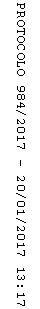 